Dr.RENU GARG PhotographDesignationAssistant Professor Assistant Professor Assistant Professor Assistant Professor Assistant Professor 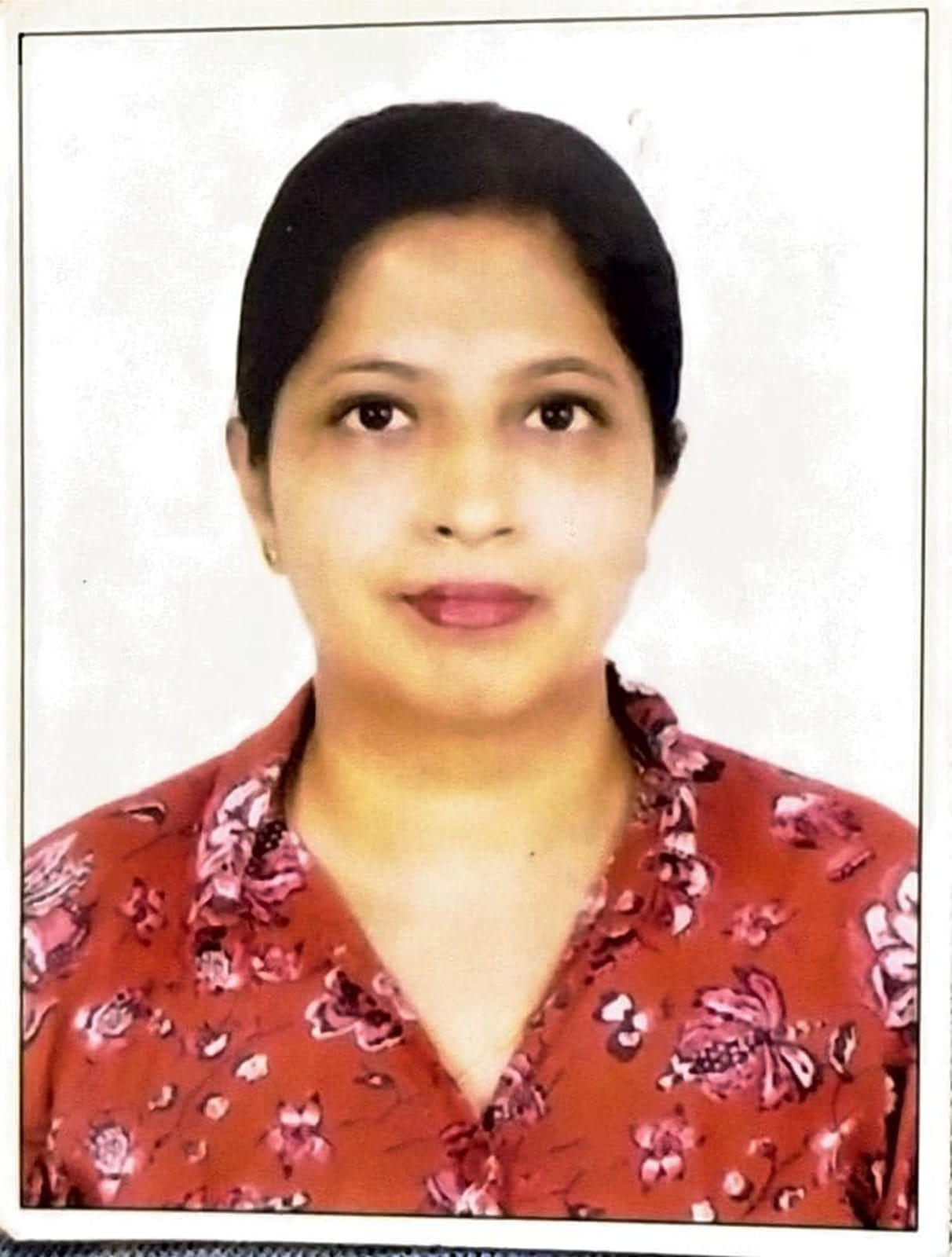 Address(Campus)(Residence)Department of Computer Science, Vivekananda College, Vivek Vihar, Delhi Department of Computer Science, Vivekananda College, Vivek Vihar, Delhi Department of Computer Science, Vivekananda College, Vivek Vihar, Delhi Department of Computer Science, Vivekananda College, Vivek Vihar, Delhi Department of Computer Science, Vivekananda College, Vivek Vihar, Delhi Address(Campus)(Residence)C-1101, Apex Acacia Valley, Sector-3, Vaishali (Ghaziabad) U.P. C-1101, Apex Acacia Valley, Sector-3, Vaishali (Ghaziabad) U.P. C-1101, Apex Acacia Valley, Sector-3, Vaishali (Ghaziabad) U.P. C-1101, Apex Acacia Valley, Sector-3, Vaishali (Ghaziabad) U.P. C-1101, Apex Acacia Valley, Sector-3, Vaishali (Ghaziabad) U.P. Phone No.(Office)(Residence)0120-4119218 0120-4119218 0120-4119218 0120-4119218 0120-4119218 Mobile9910597245 9910597245 9910597245 9910597245 9910597245 FaxEmailIme.renugarg@gmail.comIme.renugarg@gmail.comIme.renugarg@gmail.comIme.renugarg@gmail.comIme.renugarg@gmail.comWeb-PageEducational QualificationsDegreeInstitutionInstitutionInstitutionInstitutionYearYearPhD Mewar University, Chittorgarh Mewar University, Chittorgarh Mewar University, Chittorgarh Mewar University, Chittorgarh 20172017M. Tech DOEACC , Delhi DOEACC , Delhi DOEACC , Delhi DOEACC , Delhi 20072007MCAGurukul Kangri University, Hardwar Gurukul Kangri University, Hardwar Gurukul Kangri University, Hardwar Gurukul Kangri University, Hardwar 19981998B.Sc. Ch. Charan Singh University, Meerut Ch. Charan Singh University, Meerut Ch. Charan Singh University, Meerut Ch. Charan Singh University, Meerut 19951995NET UGC UGC UGC UGC 20142014Career ProfileCareer ProfileCareer ProfileCareer ProfileCareer ProfileCareer ProfileCareer ProfileDesignationDesignationDesignationDesignationDesignationDurationDurationAssistant professor Assistant professor Assistant professor Assistant professor Assistant professor 20 years20 yearsAdministrative AssignmentsMember- IQACConvenor- IT SocietyTIC- Department of Computer ScienceOrganised numerous intra and inter-college events.Have worked with various committees, such as the Examination Committee, the Central Purchase and Stock Verification Committee, the Time Table Committee, and the Canteen Committee, etc. Worked as AHOD- MCA in ABES Engineering college (UPTU). Worked as Convener of IME Software Training Cell(ISTC), IME, Sahibabad.Have worked as an organizer in International Conference (ICBC- 2011). Working as Course Coordinator for MCA Course at IME, Sahibabad. Administrative AssignmentsMember- IQACConvenor- IT SocietyTIC- Department of Computer ScienceOrganised numerous intra and inter-college events.Have worked with various committees, such as the Examination Committee, the Central Purchase and Stock Verification Committee, the Time Table Committee, and the Canteen Committee, etc. Worked as AHOD- MCA in ABES Engineering college (UPTU). Worked as Convener of IME Software Training Cell(ISTC), IME, Sahibabad.Have worked as an organizer in International Conference (ICBC- 2011). Working as Course Coordinator for MCA Course at IME, Sahibabad. Administrative AssignmentsMember- IQACConvenor- IT SocietyTIC- Department of Computer ScienceOrganised numerous intra and inter-college events.Have worked with various committees, such as the Examination Committee, the Central Purchase and Stock Verification Committee, the Time Table Committee, and the Canteen Committee, etc. Worked as AHOD- MCA in ABES Engineering college (UPTU). Worked as Convener of IME Software Training Cell(ISTC), IME, Sahibabad.Have worked as an organizer in International Conference (ICBC- 2011). Working as Course Coordinator for MCA Course at IME, Sahibabad. Administrative AssignmentsMember- IQACConvenor- IT SocietyTIC- Department of Computer ScienceOrganised numerous intra and inter-college events.Have worked with various committees, such as the Examination Committee, the Central Purchase and Stock Verification Committee, the Time Table Committee, and the Canteen Committee, etc. Worked as AHOD- MCA in ABES Engineering college (UPTU). Worked as Convener of IME Software Training Cell(ISTC), IME, Sahibabad.Have worked as an organizer in International Conference (ICBC- 2011). Working as Course Coordinator for MCA Course at IME, Sahibabad. Administrative AssignmentsMember- IQACConvenor- IT SocietyTIC- Department of Computer ScienceOrganised numerous intra and inter-college events.Have worked with various committees, such as the Examination Committee, the Central Purchase and Stock Verification Committee, the Time Table Committee, and the Canteen Committee, etc. Worked as AHOD- MCA in ABES Engineering college (UPTU). Worked as Convener of IME Software Training Cell(ISTC), IME, Sahibabad.Have worked as an organizer in International Conference (ICBC- 2011). Working as Course Coordinator for MCA Course at IME, Sahibabad. Administrative AssignmentsMember- IQACConvenor- IT SocietyTIC- Department of Computer ScienceOrganised numerous intra and inter-college events.Have worked with various committees, such as the Examination Committee, the Central Purchase and Stock Verification Committee, the Time Table Committee, and the Canteen Committee, etc. Worked as AHOD- MCA in ABES Engineering college (UPTU). Worked as Convener of IME Software Training Cell(ISTC), IME, Sahibabad.Have worked as an organizer in International Conference (ICBC- 2011). Working as Course Coordinator for MCA Course at IME, Sahibabad. Administrative AssignmentsMember- IQACConvenor- IT SocietyTIC- Department of Computer ScienceOrganised numerous intra and inter-college events.Have worked with various committees, such as the Examination Committee, the Central Purchase and Stock Verification Committee, the Time Table Committee, and the Canteen Committee, etc. Worked as AHOD- MCA in ABES Engineering college (UPTU). Worked as Convener of IME Software Training Cell(ISTC), IME, Sahibabad.Have worked as an organizer in International Conference (ICBC- 2011). Working as Course Coordinator for MCA Course at IME, Sahibabad. Subjects TaughtInformation Security and cyber laws, Python programming, DBMS, C, C++, Java, JavaScript, Automata Theory, Design and Analysis of Algorithm, Compiler design, Networks, Software EngineeringSubjects TaughtInformation Security and cyber laws, Python programming, DBMS, C, C++, Java, JavaScript, Automata Theory, Design and Analysis of Algorithm, Compiler design, Networks, Software EngineeringSubjects TaughtInformation Security and cyber laws, Python programming, DBMS, C, C++, Java, JavaScript, Automata Theory, Design and Analysis of Algorithm, Compiler design, Networks, Software EngineeringSubjects TaughtInformation Security and cyber laws, Python programming, DBMS, C, C++, Java, JavaScript, Automata Theory, Design and Analysis of Algorithm, Compiler design, Networks, Software EngineeringSubjects TaughtInformation Security and cyber laws, Python programming, DBMS, C, C++, Java, JavaScript, Automata Theory, Design and Analysis of Algorithm, Compiler design, Networks, Software EngineeringSubjects TaughtInformation Security and cyber laws, Python programming, DBMS, C, C++, Java, JavaScript, Automata Theory, Design and Analysis of Algorithm, Compiler design, Networks, Software EngineeringSubjects TaughtInformation Security and cyber laws, Python programming, DBMS, C, C++, Java, JavaScript, Automata Theory, Design and Analysis of Algorithm, Compiler design, Networks, Software EngineeringResearch Guidance:Research Guidance:Research Guidance:Research Guidance:Research Guidance:Research Guidance:Research Guidance:Publications profile:Authored Books:Sugam Computer Vigyan class 9”, UP board in Jan 2022 with GRB publications ISBN: 978-93-88599-66-5“Sugam Computer Vigyan class 10”, UP board in Jan 2022 with GRB publications ISBN: 978-81-944726-6-7 “Sugam Computer Vigyan class 11”, UP board in feb 2022 with GRB publications ISBN: 978-93-90928-34-7 “Sugam Computer Vigyan class 12”, UP board in feb 2022 with GRB publications ISBN: 978-93-90928-42-2Research Papers: “Prediction on optimum release time of software ensuring high achievable eliability” in IEEE International Conference on Advances in Computing, Communication Control & Networking, 2018 (ICACCCN) on 12th October 2018. IEEE conference Record No. #43907"Ultra-High Reliability for Non-Mission-Critical Applications" in International Journal of Science and Research (IJSR) " Volume 6 Issue 2, February 2017 ,Paper ID: ART2017905 pg no. 1053-1057 available at https://www.ijsr.net/archive/ v6i2/ART2017905.pdf ISSN: 2319-7064 “Software Reliabilty for Distributed systems : Industry Perspective” in International Journal of Advanced Research in Computer Engineering & Technology (IJARCET) Volume 3 Issue 7, July 2014 http://ijarcet.org/wpcontent/uploads/IJARCET-VOL-3-ISSUE-7-2522-2526.pdf ISSN: 2278-1323“Component Reliability Importance in System Reliability Allocation and Optimization” in The International Journal of Computer Science & Applications (TIJCSA) available online at http://www.jounalofcomputerscience.com/ ISSN – 2278-1080 “Reliability analysis based on losses from failure modeling” in International Journal of Advanced Research in Computer Engineering & Technology(IJARCET) Volume 2, Issue 6, June 2013 http://ijarcet.org/wp-content/uploads/VOLUME-2- ISSUE-6-1983-1986.pdf ISSN: 2278-1323“Analysis Systematic Reliability on Software Reliability Engineering” in Globus: An International Journal of Management & IT Volume 4/No 2/Jan-Jun 2013 ISSN: 0975-721X. “ An Approach of Software Design Testing Based on UML Diagrams” in the International Conference on Advanced Development in Engg. & Technology in Feb’ 2013. “Software Reliability: Testing Effort Modeling“ in International Conference at Institute of Management Education, Ghaziabad on 2nd December 2011, MACMILLAN Publications, ISBN 978-935-059-041-6. pg no. 217-224. “Impact of various determinant like of convenience & security on user adoption of e-banking in India” in ICBC 2011 at IME Sahibabad on 2nd Dec 2011, MACMILLAN Publications, ISBN 978-935-059-041-6. “Pervasive Computing: Future Technology Available Everywhere at all times“ in National Conference at Institute of Mangement Education, Ghaziabad on 26th March 2011, Wisdom Publications, ISBN 978-81-89547-94-3. pg no. 289-294 Publications profile:Authored Books:Sugam Computer Vigyan class 9”, UP board in Jan 2022 with GRB publications ISBN: 978-93-88599-66-5“Sugam Computer Vigyan class 10”, UP board in Jan 2022 with GRB publications ISBN: 978-81-944726-6-7 “Sugam Computer Vigyan class 11”, UP board in feb 2022 with GRB publications ISBN: 978-93-90928-34-7 “Sugam Computer Vigyan class 12”, UP board in feb 2022 with GRB publications ISBN: 978-93-90928-42-2Research Papers: “Prediction on optimum release time of software ensuring high achievable eliability” in IEEE International Conference on Advances in Computing, Communication Control & Networking, 2018 (ICACCCN) on 12th October 2018. IEEE conference Record No. #43907"Ultra-High Reliability for Non-Mission-Critical Applications" in International Journal of Science and Research (IJSR) " Volume 6 Issue 2, February 2017 ,Paper ID: ART2017905 pg no. 1053-1057 available at https://www.ijsr.net/archive/ v6i2/ART2017905.pdf ISSN: 2319-7064 “Software Reliabilty for Distributed systems : Industry Perspective” in International Journal of Advanced Research in Computer Engineering & Technology (IJARCET) Volume 3 Issue 7, July 2014 http://ijarcet.org/wpcontent/uploads/IJARCET-VOL-3-ISSUE-7-2522-2526.pdf ISSN: 2278-1323“Component Reliability Importance in System Reliability Allocation and Optimization” in The International Journal of Computer Science & Applications (TIJCSA) available online at http://www.jounalofcomputerscience.com/ ISSN – 2278-1080 “Reliability analysis based on losses from failure modeling” in International Journal of Advanced Research in Computer Engineering & Technology(IJARCET) Volume 2, Issue 6, June 2013 http://ijarcet.org/wp-content/uploads/VOLUME-2- ISSUE-6-1983-1986.pdf ISSN: 2278-1323“Analysis Systematic Reliability on Software Reliability Engineering” in Globus: An International Journal of Management & IT Volume 4/No 2/Jan-Jun 2013 ISSN: 0975-721X. “ An Approach of Software Design Testing Based on UML Diagrams” in the International Conference on Advanced Development in Engg. & Technology in Feb’ 2013. “Software Reliability: Testing Effort Modeling“ in International Conference at Institute of Management Education, Ghaziabad on 2nd December 2011, MACMILLAN Publications, ISBN 978-935-059-041-6. pg no. 217-224. “Impact of various determinant like of convenience & security on user adoption of e-banking in India” in ICBC 2011 at IME Sahibabad on 2nd Dec 2011, MACMILLAN Publications, ISBN 978-935-059-041-6. “Pervasive Computing: Future Technology Available Everywhere at all times“ in National Conference at Institute of Mangement Education, Ghaziabad on 26th March 2011, Wisdom Publications, ISBN 978-81-89547-94-3. pg no. 289-294 Publications profile:Authored Books:Sugam Computer Vigyan class 9”, UP board in Jan 2022 with GRB publications ISBN: 978-93-88599-66-5“Sugam Computer Vigyan class 10”, UP board in Jan 2022 with GRB publications ISBN: 978-81-944726-6-7 “Sugam Computer Vigyan class 11”, UP board in feb 2022 with GRB publications ISBN: 978-93-90928-34-7 “Sugam Computer Vigyan class 12”, UP board in feb 2022 with GRB publications ISBN: 978-93-90928-42-2Research Papers: “Prediction on optimum release time of software ensuring high achievable eliability” in IEEE International Conference on Advances in Computing, Communication Control & Networking, 2018 (ICACCCN) on 12th October 2018. IEEE conference Record No. #43907"Ultra-High Reliability for Non-Mission-Critical Applications" in International Journal of Science and Research (IJSR) " Volume 6 Issue 2, February 2017 ,Paper ID: ART2017905 pg no. 1053-1057 available at https://www.ijsr.net/archive/ v6i2/ART2017905.pdf ISSN: 2319-7064 “Software Reliabilty for Distributed systems : Industry Perspective” in International Journal of Advanced Research in Computer Engineering & Technology (IJARCET) Volume 3 Issue 7, July 2014 http://ijarcet.org/wpcontent/uploads/IJARCET-VOL-3-ISSUE-7-2522-2526.pdf ISSN: 2278-1323“Component Reliability Importance in System Reliability Allocation and Optimization” in The International Journal of Computer Science & Applications (TIJCSA) available online at http://www.jounalofcomputerscience.com/ ISSN – 2278-1080 “Reliability analysis based on losses from failure modeling” in International Journal of Advanced Research in Computer Engineering & Technology(IJARCET) Volume 2, Issue 6, June 2013 http://ijarcet.org/wp-content/uploads/VOLUME-2- ISSUE-6-1983-1986.pdf ISSN: 2278-1323“Analysis Systematic Reliability on Software Reliability Engineering” in Globus: An International Journal of Management & IT Volume 4/No 2/Jan-Jun 2013 ISSN: 0975-721X. “ An Approach of Software Design Testing Based on UML Diagrams” in the International Conference on Advanced Development in Engg. & Technology in Feb’ 2013. “Software Reliability: Testing Effort Modeling“ in International Conference at Institute of Management Education, Ghaziabad on 2nd December 2011, MACMILLAN Publications, ISBN 978-935-059-041-6. pg no. 217-224. “Impact of various determinant like of convenience & security on user adoption of e-banking in India” in ICBC 2011 at IME Sahibabad on 2nd Dec 2011, MACMILLAN Publications, ISBN 978-935-059-041-6. “Pervasive Computing: Future Technology Available Everywhere at all times“ in National Conference at Institute of Mangement Education, Ghaziabad on 26th March 2011, Wisdom Publications, ISBN 978-81-89547-94-3. pg no. 289-294 Publications profile:Authored Books:Sugam Computer Vigyan class 9”, UP board in Jan 2022 with GRB publications ISBN: 978-93-88599-66-5“Sugam Computer Vigyan class 10”, UP board in Jan 2022 with GRB publications ISBN: 978-81-944726-6-7 “Sugam Computer Vigyan class 11”, UP board in feb 2022 with GRB publications ISBN: 978-93-90928-34-7 “Sugam Computer Vigyan class 12”, UP board in feb 2022 with GRB publications ISBN: 978-93-90928-42-2Research Papers: “Prediction on optimum release time of software ensuring high achievable eliability” in IEEE International Conference on Advances in Computing, Communication Control & Networking, 2018 (ICACCCN) on 12th October 2018. IEEE conference Record No. #43907"Ultra-High Reliability for Non-Mission-Critical Applications" in International Journal of Science and Research (IJSR) " Volume 6 Issue 2, February 2017 ,Paper ID: ART2017905 pg no. 1053-1057 available at https://www.ijsr.net/archive/ v6i2/ART2017905.pdf ISSN: 2319-7064 “Software Reliabilty for Distributed systems : Industry Perspective” in International Journal of Advanced Research in Computer Engineering & Technology (IJARCET) Volume 3 Issue 7, July 2014 http://ijarcet.org/wpcontent/uploads/IJARCET-VOL-3-ISSUE-7-2522-2526.pdf ISSN: 2278-1323“Component Reliability Importance in System Reliability Allocation and Optimization” in The International Journal of Computer Science & Applications (TIJCSA) available online at http://www.jounalofcomputerscience.com/ ISSN – 2278-1080 “Reliability analysis based on losses from failure modeling” in International Journal of Advanced Research in Computer Engineering & Technology(IJARCET) Volume 2, Issue 6, June 2013 http://ijarcet.org/wp-content/uploads/VOLUME-2- ISSUE-6-1983-1986.pdf ISSN: 2278-1323“Analysis Systematic Reliability on Software Reliability Engineering” in Globus: An International Journal of Management & IT Volume 4/No 2/Jan-Jun 2013 ISSN: 0975-721X. “ An Approach of Software Design Testing Based on UML Diagrams” in the International Conference on Advanced Development in Engg. & Technology in Feb’ 2013. “Software Reliability: Testing Effort Modeling“ in International Conference at Institute of Management Education, Ghaziabad on 2nd December 2011, MACMILLAN Publications, ISBN 978-935-059-041-6. pg no. 217-224. “Impact of various determinant like of convenience & security on user adoption of e-banking in India” in ICBC 2011 at IME Sahibabad on 2nd Dec 2011, MACMILLAN Publications, ISBN 978-935-059-041-6. “Pervasive Computing: Future Technology Available Everywhere at all times“ in National Conference at Institute of Mangement Education, Ghaziabad on 26th March 2011, Wisdom Publications, ISBN 978-81-89547-94-3. pg no. 289-294 Publications profile:Authored Books:Sugam Computer Vigyan class 9”, UP board in Jan 2022 with GRB publications ISBN: 978-93-88599-66-5“Sugam Computer Vigyan class 10”, UP board in Jan 2022 with GRB publications ISBN: 978-81-944726-6-7 “Sugam Computer Vigyan class 11”, UP board in feb 2022 with GRB publications ISBN: 978-93-90928-34-7 “Sugam Computer Vigyan class 12”, UP board in feb 2022 with GRB publications ISBN: 978-93-90928-42-2Research Papers: “Prediction on optimum release time of software ensuring high achievable eliability” in IEEE International Conference on Advances in Computing, Communication Control & Networking, 2018 (ICACCCN) on 12th October 2018. IEEE conference Record No. #43907"Ultra-High Reliability for Non-Mission-Critical Applications" in International Journal of Science and Research (IJSR) " Volume 6 Issue 2, February 2017 ,Paper ID: ART2017905 pg no. 1053-1057 available at https://www.ijsr.net/archive/ v6i2/ART2017905.pdf ISSN: 2319-7064 “Software Reliabilty for Distributed systems : Industry Perspective” in International Journal of Advanced Research in Computer Engineering & Technology (IJARCET) Volume 3 Issue 7, July 2014 http://ijarcet.org/wpcontent/uploads/IJARCET-VOL-3-ISSUE-7-2522-2526.pdf ISSN: 2278-1323“Component Reliability Importance in System Reliability Allocation and Optimization” in The International Journal of Computer Science & Applications (TIJCSA) available online at http://www.jounalofcomputerscience.com/ ISSN – 2278-1080 “Reliability analysis based on losses from failure modeling” in International Journal of Advanced Research in Computer Engineering & Technology(IJARCET) Volume 2, Issue 6, June 2013 http://ijarcet.org/wp-content/uploads/VOLUME-2- ISSUE-6-1983-1986.pdf ISSN: 2278-1323“Analysis Systematic Reliability on Software Reliability Engineering” in Globus: An International Journal of Management & IT Volume 4/No 2/Jan-Jun 2013 ISSN: 0975-721X. “ An Approach of Software Design Testing Based on UML Diagrams” in the International Conference on Advanced Development in Engg. & Technology in Feb’ 2013. “Software Reliability: Testing Effort Modeling“ in International Conference at Institute of Management Education, Ghaziabad on 2nd December 2011, MACMILLAN Publications, ISBN 978-935-059-041-6. pg no. 217-224. “Impact of various determinant like of convenience & security on user adoption of e-banking in India” in ICBC 2011 at IME Sahibabad on 2nd Dec 2011, MACMILLAN Publications, ISBN 978-935-059-041-6. “Pervasive Computing: Future Technology Available Everywhere at all times“ in National Conference at Institute of Mangement Education, Ghaziabad on 26th March 2011, Wisdom Publications, ISBN 978-81-89547-94-3. pg no. 289-294 Publications profile:Authored Books:Sugam Computer Vigyan class 9”, UP board in Jan 2022 with GRB publications ISBN: 978-93-88599-66-5“Sugam Computer Vigyan class 10”, UP board in Jan 2022 with GRB publications ISBN: 978-81-944726-6-7 “Sugam Computer Vigyan class 11”, UP board in feb 2022 with GRB publications ISBN: 978-93-90928-34-7 “Sugam Computer Vigyan class 12”, UP board in feb 2022 with GRB publications ISBN: 978-93-90928-42-2Research Papers: “Prediction on optimum release time of software ensuring high achievable eliability” in IEEE International Conference on Advances in Computing, Communication Control & Networking, 2018 (ICACCCN) on 12th October 2018. IEEE conference Record No. #43907"Ultra-High Reliability for Non-Mission-Critical Applications" in International Journal of Science and Research (IJSR) " Volume 6 Issue 2, February 2017 ,Paper ID: ART2017905 pg no. 1053-1057 available at https://www.ijsr.net/archive/ v6i2/ART2017905.pdf ISSN: 2319-7064 “Software Reliabilty for Distributed systems : Industry Perspective” in International Journal of Advanced Research in Computer Engineering & Technology (IJARCET) Volume 3 Issue 7, July 2014 http://ijarcet.org/wpcontent/uploads/IJARCET-VOL-3-ISSUE-7-2522-2526.pdf ISSN: 2278-1323“Component Reliability Importance in System Reliability Allocation and Optimization” in The International Journal of Computer Science & Applications (TIJCSA) available online at http://www.jounalofcomputerscience.com/ ISSN – 2278-1080 “Reliability analysis based on losses from failure modeling” in International Journal of Advanced Research in Computer Engineering & Technology(IJARCET) Volume 2, Issue 6, June 2013 http://ijarcet.org/wp-content/uploads/VOLUME-2- ISSUE-6-1983-1986.pdf ISSN: 2278-1323“Analysis Systematic Reliability on Software Reliability Engineering” in Globus: An International Journal of Management & IT Volume 4/No 2/Jan-Jun 2013 ISSN: 0975-721X. “ An Approach of Software Design Testing Based on UML Diagrams” in the International Conference on Advanced Development in Engg. & Technology in Feb’ 2013. “Software Reliability: Testing Effort Modeling“ in International Conference at Institute of Management Education, Ghaziabad on 2nd December 2011, MACMILLAN Publications, ISBN 978-935-059-041-6. pg no. 217-224. “Impact of various determinant like of convenience & security on user adoption of e-banking in India” in ICBC 2011 at IME Sahibabad on 2nd Dec 2011, MACMILLAN Publications, ISBN 978-935-059-041-6. “Pervasive Computing: Future Technology Available Everywhere at all times“ in National Conference at Institute of Mangement Education, Ghaziabad on 26th March 2011, Wisdom Publications, ISBN 978-81-89547-94-3. pg no. 289-294 Publications profile:Authored Books:Sugam Computer Vigyan class 9”, UP board in Jan 2022 with GRB publications ISBN: 978-93-88599-66-5“Sugam Computer Vigyan class 10”, UP board in Jan 2022 with GRB publications ISBN: 978-81-944726-6-7 “Sugam Computer Vigyan class 11”, UP board in feb 2022 with GRB publications ISBN: 978-93-90928-34-7 “Sugam Computer Vigyan class 12”, UP board in feb 2022 with GRB publications ISBN: 978-93-90928-42-2Research Papers: “Prediction on optimum release time of software ensuring high achievable eliability” in IEEE International Conference on Advances in Computing, Communication Control & Networking, 2018 (ICACCCN) on 12th October 2018. IEEE conference Record No. #43907"Ultra-High Reliability for Non-Mission-Critical Applications" in International Journal of Science and Research (IJSR) " Volume 6 Issue 2, February 2017 ,Paper ID: ART2017905 pg no. 1053-1057 available at https://www.ijsr.net/archive/ v6i2/ART2017905.pdf ISSN: 2319-7064 “Software Reliabilty for Distributed systems : Industry Perspective” in International Journal of Advanced Research in Computer Engineering & Technology (IJARCET) Volume 3 Issue 7, July 2014 http://ijarcet.org/wpcontent/uploads/IJARCET-VOL-3-ISSUE-7-2522-2526.pdf ISSN: 2278-1323“Component Reliability Importance in System Reliability Allocation and Optimization” in The International Journal of Computer Science & Applications (TIJCSA) available online at http://www.jounalofcomputerscience.com/ ISSN – 2278-1080 “Reliability analysis based on losses from failure modeling” in International Journal of Advanced Research in Computer Engineering & Technology(IJARCET) Volume 2, Issue 6, June 2013 http://ijarcet.org/wp-content/uploads/VOLUME-2- ISSUE-6-1983-1986.pdf ISSN: 2278-1323“Analysis Systematic Reliability on Software Reliability Engineering” in Globus: An International Journal of Management & IT Volume 4/No 2/Jan-Jun 2013 ISSN: 0975-721X. “ An Approach of Software Design Testing Based on UML Diagrams” in the International Conference on Advanced Development in Engg. & Technology in Feb’ 2013. “Software Reliability: Testing Effort Modeling“ in International Conference at Institute of Management Education, Ghaziabad on 2nd December 2011, MACMILLAN Publications, ISBN 978-935-059-041-6. pg no. 217-224. “Impact of various determinant like of convenience & security on user adoption of e-banking in India” in ICBC 2011 at IME Sahibabad on 2nd Dec 2011, MACMILLAN Publications, ISBN 978-935-059-041-6. “Pervasive Computing: Future Technology Available Everywhere at all times“ in National Conference at Institute of Mangement Education, Ghaziabad on 26th March 2011, Wisdom Publications, ISBN 978-81-89547-94-3. pg no. 289-294 Conference organization/Presentations (in the last three years):Conference organization/Presentations (in the last three years):Conference organization/Presentations (in the last three years):Conference organization/Presentations (in the last three years):Conference organization/Presentations (in the last three years):Conference organization/Presentations (in the last three years):Conference organization/Presentations (in the last three years):Research Projects (Major Grants/Research Collaboration)Research Projects (Major Grants/Research Collaboration)Research Projects (Major Grants/Research Collaboration)Research Projects (Major Grants/Research Collaboration)Research Projects (Major Grants/Research Collaboration)Research Projects (Major Grants/Research Collaboration)Research Projects (Major Grants/Research Collaboration)Awards and Distinctions:Awarded "Best Faculty-2011 " in IME, Sahibabad Awards and Distinctions:Awarded "Best Faculty-2011 " in IME, Sahibabad Awards and Distinctions:Awarded "Best Faculty-2011 " in IME, Sahibabad Awards and Distinctions:Awarded "Best Faculty-2011 " in IME, Sahibabad Awards and Distinctions:Awarded "Best Faculty-2011 " in IME, Sahibabad Awards and Distinctions:Awarded "Best Faculty-2011 " in IME, Sahibabad Awards and Distinctions:Awarded "Best Faculty-2011 " in IME, Sahibabad Other ActivitiesOther ActivitiesOther ActivitiesOther ActivitiesOther ActivitiesOther ActivitiesOther Activities